Anexă la Hotărârea Curții de Conturi  nr. 21 din 3 iunie 2021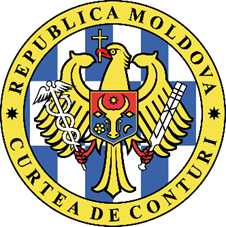 CURTEA DE CONTURI A REPUBLICII MOLDOVARAPORTULauditului asupra rapoartelor financiare consolidate ale Ministerului Afacerilor Externe și Integrării Europene încheiate la 31 decembrie 2020OPINIE CU REZERVEAm auditat rapoartele financiare consolidate ale Ministerului Afacerilor Externe și Integrării Europene pentru exercițiul încheiat la 31 decembrie 2020, care cuprind: Bilanțul contabil, Raportul privind veniturile și cheltuielile, Raportul privind fluxul mijloacelor bănești, Raportul privind executarea bugetului, Raportul narativ privind executarea bugetului pe anul 2020, inclusiv un sumar al politicilor contabile semnificative. În opinia noastră, cu excepția efectelor unor aspecte descrise în secțiunea „Baza pentru opinia cu rezerve”, rapoartele financiare oferă, sub toate aspectele semnificative, o imagine corectă și fidelă în conformitate cu cadrul de raportare financiară aplicabil.BAZA PENTRU OPINIA CU REZERVECa urmare a incertitudinilor ce țin de valorificarea dreptului de proprietate, Ministerul a înregistrat, aplicând cadrul de raportare financiară, o subevaluare a activelor nefinanciare în sumă de 2,8 mil. lei (în principal, clădiri în valoare de 2,3 mil. lei) și o supraevaluare a cheltuielilor în sumă de 2,5 mil. lei (în principal, cheltuieli pentru servicii în valoare de 2,5 mil. lei). Eroarea totală de 5,3 mil. lei este o sumă semnificativă.Am realizat misiunea de audit în conformitate cu Standardele Internaționale ale Instituțiilor Supreme de Audit aplicate de Curtea de Conturi. Responsabilitățile noastre, potrivit standardelor respective, sunt expuse în secțiunea Responsabilitățile auditorului într-un audit al rapoartelor financiare din prezentul Raport. Suntem independenți față de entitatea auditată și am îndeplinit responsabilitățile de etică conform cerințelor Codului etic al Curții de Conturi. Considerăm că probele de audit pe care le-am obținut sunt suficiente și adecvate pentru a furniza o bază pentru opinia noastră.PARAGRAF DE EVIDENȚIERE A UNOR ASPECTEAtragem atenția asupra incertitudinii privind valorificarea dreptului de proprietate a complexului de clădiri cu suprafața totală de 4273,2 m2, în care este amplasată Ambasada Republicii Moldova în Federația Rusă, precum și a terenurilor aferente acestora care nu sunt reflectate în evidența contabilă la active nefinanciare. De menționat că acest context creează incertitudini în domeniul evidenței contabile și calificării cheltuielilor efectuate din banii publici. Totodată, valoarea complexului de imobile gestionate de ambasadă nu este înregistrată nici la contul extrabilanțier 822100 „Active luate în locațiune/arendă”, dat fiind lipsa deținerii unui contract de locațiune. Aceste deficiențe necesită acțiuni prioritare în vederea finalizării procesului de înregistrare și recunoaștere a dreptului Republicii Moldova asupra imobilelor Ambasadei Republicii Moldova în Federația Rusă.ASPECTELE-CHEIE DE AUDITAspecte-cheie de audit sunt acele aspecte care, în baza raționamentului nostru profesional, au avut cea mai mare importanță pentru auditul rapoartelor financiare consolidate ale Ministerului Afacerilor Externe și Integrării Europene încheiate la 31 decembrie 2020. Aceste aspecte au fost abordate în contextul auditului rapoartelor financiare în ansamblu şi al formării opiniei noastre asupra lor, şi nu oferim o opinie separată cu privire la ele. Cu excepția aspectelor descrise în secțiunea Baza pentru opinia cu rezerve, am determinat că nu mai există alte aspecte-cheie de audit care trebuie expuse în Raportul de audit.ALTE INFORMAȚIISupraevaluarea cu 2,4 mil. lei a cheltuielilor pentru serviciile de reparații curente și subevaluarea valorii mijloacelor fixe cu aceeași sumă, din care supraevaluarea cu 0,7 mil. lei este cauzată de erorile admise la recunoașterea și clasificarea cheltuielilor. Mijloacele pentru reparația sistemului electric (0,5 mil. lei) în sediul Ambasadei Republicii Moldova în Republica Federală Germania trebuiau reflectate la contul 311 „Majorarea valorii clădirilor”, iar Ambasada Republicii Moldova în Ungaria urma să înregistreze cheltuielile la grupa de conturi 312 „Reparații capitale ale construcțiilor speciale” (0,1 mil. lei). Misiunea diplomatică a Republicii Moldova pe lângă UE (Bruxelles), din totalul cheltuielilor de 0,2 mil. lei pentru lucrările de reparație curentă a birourilor, 0,1 mil. lei trebuia să le înregistreze la grupa de conturi 337 „Materiale de construcții”. Totodată, Ambasada Republicii Moldova în Federația Rusă a efectuat și a reflectat la contul „Reparații curente” suma de 1,7 mil. lei, care prin natura sa putea fi atribuită ca utilizată pentru reparația capitală a încăperilor din sediul ambasadei/secția consulară și casa de oaspeți. Totodată, auditul denotă că, în ultimii opt ani, pentru reparațiile sediilor asupra cărora Republica Moldova nu deține dreptul de proprietate au fost utilizate 5,3 mil. lei din mijloace publice.Din cauza interpretării incorecte a prevederilor cadrului de raportare financiară aplicabil, au fost admise unele erori, după cum urmează: subevaluarea grupei de conturi 332 „Piese de schimb” cu suma de 0,1 mil. lei, supraevaluarea grupei de conturi 333 „Produse alimentare” cu 0,1 mil. lei, supraevaluarea grupei de conturi 336 „Materiale de uz gospodăresc şi rechizite de birou” cu 0,1 mil. lei și subevaluarea grupei de conturi 339 „Alte materiale” cu suma de 0,2 mil. lei. Lipsa unor reglementări interne incluse în politica de contabilitate pentru instituirea măsurilor de control asupra reflectării în evidența contabilă de către instituțiile din subordinea Ministerului Afacerilor Externe și Integrării Europene a unor stocuri de materiale circulante determină raportarea eronată a acestora. Astfel, unele și aceleași materiale au fost raportate la diferite grupe de conturi de către Ministerul Afacerilor Externe și Integrării Europene și instituțiile subordonate.BUNA GUVERNANȚĂ În cadrul Ministerului Afacerilor Externe și Integrării Europene și entităților din subordine, controlul intern managerial este implementat parțial. Acesta nu asigură pe deplin funcționalitatea controalelor-cheie, precum și identificarea și gestionarea riscurilor aferente procesului financiar-contabil. Lacunele existente în cadrul sistemului de control intern managerial au determinat, în mare parte, denaturările și/sau observațiile menționate în prezentul Raport. Activitățile de control realizate prin intermediul sistemelor informaționale, care sunt parte integrantă a controlului intern managerial al entității, sunt la un nivel scăzut. Ministerul Afacerilor Externe și Integrării Europene nu are aprobate și implementate: planul de acțiuni pentru asigurarea securității cibernetice al instituției, planul de instruire și responsabilizare în securitatea cibernetică a personalului, regulamentele interne de securitate cibernetică, procedurile de recuperare etc., iar politica de securitate cibernetică a instituției este una formală și învechită. Astfel, Ministerul Afacerilor Externe și Integrării Europene ar putea fi vulnerabil pe segmentul securitatea și integritatea tuturor programelor, inclusiv a celor contabile, precum și față de persoanele fizice angajate prin contract de prestări servicii, care acordă servicii de consultanță, dezvoltare soft și asistență. Totodată, contractele încheiate nu stabilesc reglementări interne de securitate cibernetică a instituției pe care trebuie să le respecte prestatorul de servicii, dreptul instituției de a monitoriza continuu calitatea serviciilor furnizate și nu are pârghii de control asupra sistemului, acestea fiind deținute de UNISIM-SOFT. Cu referire la Serviciul de audit intern, auditul menționează că acesta înregistrează o permanentă fluctuație a cadrelor, iar suplinirea funcțiilor vacante se efectuează din rândul contabililor care și-au încheiat activitatea în cadrul misiunilor diplomatice și oficiilor consulare, dar fără pregătire suplimentară în auditul intern, iar șeful Serviciului nu deține certificatul de calificare profesională. Această situație poate lipsi conducătorii de un instrument care asigură gestionarea prudentă a riscurilor, contribuie la îmbunătățirea controlului intern managerial, precum și sporește nivelul de eficiență și eficacitate a proceselor gestionate.Prin Hotărârea Curții de Conturi nr.35 din 23.07.2020, Ministerului Afacerilor Externe și Integrării Europene i-au fost înaintate 4 recomandări, care au fost implementate integral.În anul 2020 se atestă un nivel redus de executare a investițiilor capitale prevăzute pentru construcția Ambasadei Republicii Moldova în Republica Belarus (orașul Minsk). Astfel, din 9,0 mil. lei, au fost executate 1,5 mil. lei (16,6%). În anul 2020, instituțiile serviciului diplomatic al Ministerului Afacerilor Externe și Integrării Europene au procurat 5 automobile, pentru care au fost achitate 3,6 mil. lei, din care achitarea în avans pentru procurarea a 3 automobile a determinat majorarea creanțelor cu 2,2 mil. lei. Situația respectivă a cauzat și dezafectarea/imobilizarea resurselor financiare publice pe un termen nedeterminat. Totodată, aceste achiziții nu au fost planificate la începutul anului și au fost procurate la sfârșitul anului, ca urmare a formării economiilor.În aceeași perioadă, 3 instituții au comercializat 3 mijloace de transport cu valoarea de intrare (de cost) în sumă de 1,8 mil. lei, prețul de vânzare variind de la 15,2 mii lei până la 35,4 mii lei. Ca urmare a comercializării au fost obținute venituri de 106,7 mii lei (5,7% din valoarea de intrare a mijloacelor de transport). Totodată, în Raportul financiar au fost reflectate doar 52,0 mii lei, sau cu o diferență de 54,7 mii. lei, situație cauzată de neraportarea de către Ambasada Republicii Moldova în Ucraina a veniturilor din comercializarea activelor.În anul 2020, misiunile diplomatice și oficiile consulare au încheiat cu persoane fizice 159 de contracte de prestări servicii, dintre care: 53 – cu asistenți consulari/traduceri și secretariat, 88 – cu personal tehnic și servicii de menaj, și 18 contracte/contracte adiționale cu 12 șoferi. Ca rezultat, la subcontul „Alte cheltuieli în bază de contracte cu persoane fizice” au fost înregistrate cheltuieli efective în sumă de 18,9 mil. lei. Dintre cele 53 de persoane angajate în funcția de asistenți consulari/traduceri și secretariat, 9 sunt rude de gradul I ale diplomaților și angajaților misiunilor diplomatice și oficiilor consulare, pentru care au fost achitate salarii în sumă totală de 1,5 mil. lei, salariul achitat anual variind de la 62,7 mii lei până la 263,8 mii lei (la Ambasada Republicii Moldova în Republica Federală Germania, pentru 2 angajați retribuirea anuală constituie 263,8 și, respectiv, 187,8 mii lei, Ambasada Republicii Moldova în România (259,9 mii lei), Ambasada Republicii Moldova în Federația Rusă (239,3 mii lei)). Totodată, conform cadrului legal, aceste 9 persoane au beneficiat concomitent și de indemnizații lunare în sumă totală de 46,6 mii euro (circa 0,9 mil. lei), care anual în funcție de perioada/țara și funcția angajatului variază de la 3062 până la 9600 euro. 6 misiuni diplomatice și oficii consulare au încheiat contracte de prestări servicii care nu au fost coordonate cu Ministerul Afacerilor Externe și Integrării Europene, iar Ambasada Republicii Moldova în Republica Elenă a încheiat contracte de prestări servicii pentru grădinar (27,2 mii lei) și servicii de spălare a geamurilor (11,6 mii lei), deși în contractul pentru servicii de menaj a fost inclus inițial acest serviciu. Totodată, deși statele de personal includ funcția de șofer, Ambasada Republicii Moldova în Republica Federală Germania a încheiat suplimentar un contract cu o persoană fizică (1440 euro/lunar), fiindu-i achitate 174,9 mii lei, iar Ambasada Republicii Moldova în România a încheiat un contract cu o altă persoană fizică (1000 euro/lunar), fiindu-i achitate 135,3 mii lei. Totodată, Ambasada Republicii Moldova în Republica Elenă a încheiat un contract cu o persoană fizică (1400/1600 euro lunar), fiindu-i achitate 325,5 mii lei, iar Ambasada Republicii Moldova în Republica Chineză a încheiat un contract cu o persoană fizică (1100 euro/lunar), fiindu-i achitate 228,2 mii lei, instituțiile respective având funcții vacante de administrator-șofer.S-au constatat abateri la misiunile diplomatice și oficiile consulare privind conformitatea deplasărilor în interes de serviciu. Astfel, probele de audit colectate pe un eșantion de 13 misiuni diplomatice și oficii consulare denotă că, în cazul a 8 instituții, nu a fost respectat scopul indicat în ordinul de deplasare. Astfel, scopul deplasării fiind transportarea poștei diplomatice, dar, de facto, au fost transportați inclusiv angajați/membri ai familiilor/persoane străine, numele acestora nefiind stipulate în ordin. În trei cazuri lipsesc ordinele de deplasare, iar în alte 3 cazuri au fost depășite termenele de ședere indicate în ordine.Echipa de audit a examinat posibilele abateri ce țin de cheltuielile de deplasare și utilizare a mijloacelor de transport. Astfel, Ambasada Republicii Moldova în Federația Rusă, la grupa de conturi 331 „Procurarea combustibilului, carburanților și lubrifianților”, se evidențiază cu cheltuieli în sumă totală de 217,4 mii lei, care depășesc de 5 ori media cheltuielilor pentru combustibilul utilizat de către celelalte misiuni. Probele de audit denotă că aceasta rezultă din deplasările de serviciu în Republica Moldova ale microbuzului lveco Daily 50C15 al Ambasadei Republicii Moldova în Federația Rusă. Astfel, în anul 2020 au fost efectuate 18 deplasări de serviciu, din documentele prezentate auditului, scopul deplasărilor fiind transportarea poștei diplomatice sau articolelor protocolare. Toate deplasările, la solicitarea misiunii diplomatice, au fost autorizate de Ministerul Afacerilor Externe și Integrării Europene. Probele de audit denotă că, în total, autoturismul a parcurs 62145 km  (circa 11931 litri combustibil/161,9 mii lei), deși distanța Moscova-Chișinău este de 1500 km. Astfel, se constată o deviere de circa 5095 km, ceea ce generează un supraconsum de 978 litri combustibil și utilizarea neregulamentară a 13,2 mii lei. Suplimentar, probele de audit relevă că șoferii microbuzului (3 persoane) au fost angajați în calitate de muncitori/șoferi în baza contractelor de prestări servicii cu persoane fizice în cadrul Casei de oaspeți a Ambasadei, cu un salariu de 1200 euro. Astfel, aceștia au obținut salarii de 132,6 mii lei, 147,9 mii lei și, respectiv, 201,6 mii lei. Ulterior, unul dintre aceștia a fost angajat în calitate de șofer al Ambasadei cu drepturi depline. Totodată, se constată că, pentru deservirea acestui mijloc de transport, pentru rutele efectuate au fost achitate reparații curente în sumă totală de 104,4 mii lei.Probele de audit acumulate denotă probleme și la capitolul plata indemnizației. Astfel, tabelul de pontaj pentru calcularea indemnizației detașaților în misiuni diplomatice și oficii consulare, inclusiv membrilor familiilor lor, indică prezența colaboratorilor și membrilor familiilor acestora, de faptul aceste persoane fiind în deplasare peste hotare. Astfel, pe un eșantion de 13 instituții ale serviciului diplomatic, la 3 au fost stabilite neconformități la 9 deplasări de serviciu.Auditul menționează lipsa unor reglementări exhaustive privind utilizarea mijloacelor de transport din gestiunea misiunilor diplomatice și oficiilor consulare. Aceste mijloace au fost folosite la transportarea angajaților/membrilor familiilor/persoanelor străine, creând premise pentru abuzuri în utilizarea mijloacelor de transport în alte scopuri decât cele de serviciu, fiind necesară asigurarea unui control riguros din partea Ministerului Afacerilor Externe și Integrării Europene.Întocmirea de către persoanele responsabile a foilor de parcurs și a registrelor contabile de evidență și casare a combustibilului nu a asigurat în deplină măsură conformitatea cu reglementările aferente. Astfel, la 8 misiuni diplomatice și oficii consulare, din 16 verificate, foile de parcurs nu sunt completate conform la unele compartimente, cum ar fi: punctul de plecare/ punctul de destinație, timpul de plecare/timpul de sosire, parcursul autoturismului și lipsa semnăturilor beneficiarului. Totodată, se indică parcursul total pe zi sau lună, fără a fi detailat raportate distanța și parcursul pentru fiecare zi. Auditul atenționează asupra neconformităților ce țin de raportarea stocurilor de materiale circulante utilizate în perioada electorală. Astfel, nu au fost aplicate prevederile cadrului normativ de evidență contabilă și raportare financiară, de către 14 misiuni diplomatice și oficii consulare,  pentru grupa de conturi 333 „Procurarea produselor alimentare” – în sumă de 0,5 mil. lei, și la grupa de conturi 336 „Procurarea materialelor de uz gospodăresc și rechizitelor de birou” – de 0,2 mil. lei, fiind lipsă evidența analitică a acestora. În această situație, se atestă afectarea principiului bugetar privind transparența utilizării resurselor bugetare.Unele misiuni diplomatice și oficii consulare dispun în stocuri de seturi de veselă, obiecte de uz gospodăresc, improprii activității lor, acestea fiind destinate pentru reședința conducătorului, care, potrivit cadrului legal, se achiziționează din cont propriu de către membrii misiunii. În lipsa unor reglementări exhaustive privind procurarea și limitarea decontării produselor protocolare, în special a băuturilor alcoolice (inclusiv cu scop de promovare), la grupa de conturi 333 „Produse alimentare”, în anul 2020 misiunile diplomatice și oficiile consulare au procurat 7225 sticle de băuturi alcoolice în sumă de 0,8 mil. lei, din care au fost utilizate 5555 de sticle în sumă de 0,7 mil. lei, formând stocuri de 5890 de sticle în sumă de 0,6 mil. lei, iar în anul 2020, 8 entități au utilizat de la 220 până la 590 de sticle.Verificările de audit relevă că 3 instituții din 7 verificate au întocmit decontarea produselor protocolare în lipsa unor documente adiționale care ar confirma utilizarea acestora.Din totalul de 51,7 mil. lei pentru reședința șefilor de misiuni diplomatice, au fost achitate 13,8 mil. lei, ceea ce constituie 26,7% din suma totală achitată pentru locuințele de serviciu. Cadrul legal prevede plafoane minime și maxime de chirie lunară a locuințelor de serviciu, divizate pe 4 categorii de orașe, fiind stabilite plafoane pentru funcții diferite, cel mai mare plafon fiind pentru ambasador, care dispune și de prevederea, inclusiv cu depășirea de 30 la sută. Astfel, se constată că, 7 misiuni au încheiat contracte la limita maxim stabilită, iar 8 misiuni – la plafonul permis de cadrul legal cu 30 la sută peste limita maximă. Conform cadrului legal, la încheierea contractelor de închiriere a spațiului administrativ și a locuinței de serviciu, în mod obligatoriu se indică suprafața, suma pentru chiria spațiului, pe garanție (cauțiune) şi, separat, suma plății pentru deservirea blocului, deservirea instalațiilor din apartamente şi alte cheltuieli. Auditul constată că 7 misiuni diplomatice și oficii consulare au întocmit contractele de închiriere a reședințelor, nefiind indicată în contract suprafața închiriată, situație în care auditul este în imposibilitate de a estima cheltuielile suportate de misiunile diplomatice și oficiile consulare analizate prin prisma corelării costurilor raportate la suprafață (cost/eficiență). Ulterior, pentru 4 misiuni, auditului i-au fost prezentate documente suplimentare care atestă suprafața închiriată.În aceste circumstanțe, auditul consideră oportună necesitatea de a fi întreprinse acțiuni de eficientizare și optimizare a utilizării banilor publici în aceste scopuri. Deși Legea nr. 273-XIII din 09.11.1994 prevede că modul și termenele de eliberare, anulare, ridicare și depozitare a pașaportului diplomatic și a celui de serviciu se reglementează de Guvern, verificările de audit constată lipsa acestor reglementări. În contextul stabilirii, începând cu 1 iulie 2021, a tarifului de 650 lei pentru  perfectarea pașapoartelor diplomatice și de serviciu, cu suportarea cheltuielilor din bugetul de stat, auditul consideră oportună de a fi actualizată lista/contigentul persoanelor cu funcții publice, determinând cu strictețe categoriile care pot beneficia de acest act de identificare.RESPONSABILITĂȚILE CONDUCERII PENTRU RAPOARTELE FINANCIAREMinistrul Afacerilor Externe și Integrării Europene, în calitate de conducător al organului central de specialitate al administrației publice, este responsabil de întocmirea, semnarea și prezentarea corectă și fidelă a rapoartelor financiare consolidate în conformitate cu cadrul de raportare financiară aplicabil, precum și de organizarea controlului intern managerial, pentru a asigura desfășurarea organizată și eficientă a activității economice a entității, inclusiv respectarea strictă a integrității activelor, prevenirea și descoperirea cauzelor de fraudă și/sau eroare, exactitatea și plenitudinea înregistrărilor contabile, precum și pregătirea oportună a unor informații financiare credibile.RESPONSABILITĂȚILE AUDITORULUI ÎNTR-UN AUDIT AL RAPOARTELOR FINANCIAREResponsabilitatea noastră este de a planifica și a realiza misiunea de audit, cu obținerea probelor suficiente și adecvate în vederea susținerii bazei pentru opinia de audit. Obiectivele noastre sunt: obținerea unei asigurări rezonabile că rapoartele financiare consolidate nu sunt afectate de denaturări semnificative, cauzate de fraude sau erori, precum și emiterea unei opinii.Asigurarea rezonabilă este un nivel ridicat de asigurare, dar nu este o garanție că un audit efectuat în conformitate cu Standardele Internaționale va detecta întotdeauna o denaturare semnificativă atunci când ea există. Denaturările pot fi ca urmare a fraudelor sau erorilor. Totodată, denaturările pot fi considerate semnificative dacă, în mod individual sau în ansamblu, pot influența deciziile economice ale utilizatorilor acestor rapoarte financiare consolidate. O descriere suplimentară a responsabilităților auditorului într-un audit al rapoartelor financiare este plasată pe site-ul Curții de Conturi, la adresa: http://www.ccrm.md/activitatea-curtii-de-conturi-1-25. Această descriere face parte din Raportul nostru de audit.MD-2001, mun. Chișinău, bd. Ștefan cel Mare și Sfânt nr.69, tel.: (+373) 22 23 25 79, fax: (+373) 22 23 30 20, www.ccrm.md; e-mail: ccrm@ccrm.mdResponsabili de întocmirea Raportului de audit:șeful echipei de audit,  auditor public principal                                                  Svetlana OstafiMembrii echipei de audit:auditor public                         Andrei Berlinskiauditor public                                                                                                                                                                     Victoria VîlcuResponsabil de audit:șeful Direcției generale de audit INatalia Trofim